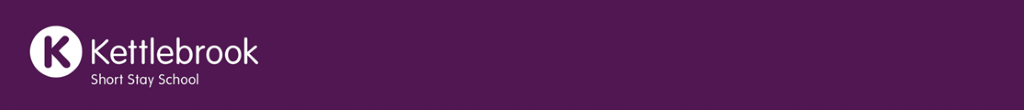 Annual Careers Calendar (2021/2022)(some dates tbc)*FE and provider visits and meetings are promoted to all students during their 1:1 guidance appointment’s. Multiple visits are advised.  For a number of students, individual tours/meetings and visits are arranged with providers prior to applications being submitted (this is a need’s led process).    Transitional support is critical for students from the SSS who often have a complex relationship with education.**Each year group has a pack of activities which are targeted towards career information and development, self-exploration and motivation.  Packs are designed to be delivered flexibly across year groups (delivery period can change) and each pack builds upon the previous year. Packs can be transferred to new education providers for continued careers work. MonthNational EventLocal EventSchool ActivitiesSeptemberNational Coding Week (13th – 19th)https://codingweek.org/Tracking of Year 11 leavers continues, also tracking of previous two years of cohorts.Baseline year 11 InterviewsOctoberNational Mentoring Day (27th)www.nationalmentoringday.orgWorld Space Week (4th – 10th)https://www.worldspaceweek.org/Love our colleges week (18th - 22nd)https://loveourcolleges.co.uk/Tamworth Careers Open event (Landau Forte 6th Form)Year 11: continued baselinesYear 11: One to one appointments****Work Experience placements are discussed/organised throughout the year as required with individual students (in a PRU this offer may not be appropriate for all students)NovemberWorld Skills Live Birmingham (online only events)NEC Birminghamhttps://www.worldskillsuk.org/Tomorrow’s Engineering Week (8th – 12th) https://tomorrowsengineers.org.uk/tomorrows-engineers-week-2019/Global Entrepreneurship Week (starts 8th)https://genglobal.org.gewDiscover Creative Careers Week (date tbc)https://discovercreative.careers/#/NEC tripYear 11: One to one appointments**Year Group targeted careers packs (to use flexibly)DecemberInternational Volunteers Day (5th)https://www.un.org/en/observances/volunteer-dayLocal Further Education and provider events*Pupil Review Day(Inc Parents and Careers Advisor)Year 11: One to one Guidance appointments**Year Group targeted careers packs (to use flexibly)January2022Local Further Education and provider events*FebruaryNational Apprenticeship Week (7th - 13th)International Day of Women and Girls in Science (11th)https://www.un.org/en/observances/women-and-girls-in-science-daySTEM Club Week (date tbc)https://www.stem.org.uk/news-and-views/news/stem-clubs-week-hereLocal Further Education and provider events*Year 11: One to one appointmentsTargeted apprenticeship work**Year Group targeted careers packs (to be used flexibly)MarchNational Careers Week (7th - 12th)https://nationalcareersweek.com/The Big Bang Science event (tbc)https://www.thebigbangfair.co.uk/ British Science Week (11th - 20th)https://www.britishscienceweek.org/Open Doors get into Construction (date tbc)https://opendoors.construction/Local Further Education and provider events*Pupil Review Day(Inc Parents and Careers Advisor)Year 11: One to one Guidance appointmentsTargeted apprenticeship workYear 11 Employer interviews – Euro Car Parts**Year Group targeted careers packs (to be used flexibly)**CV Work is usually delivered within PHSE in the Spring or one to one within guidance appointmentsAprilNational Citizenship  Service (NCS) VisitYear 11: One to one appointmentsTargeted apprenticeship work**Year Group targeted careers packs (to be used flexibly)MayNational Skills Days (date tbc)https://nationalcareersweek.com/national-skills-days/Local Further Education and provider events*Year 11 Conclusion 1:1 Moving on meeting and referrals**Year Group targeted careers packs (to be used flexibly)JuneVolunteers Week (1st - 7th )https://volunteersweek.org/International Women in Engineering Day (23rd)http://www.inwed.org.uk/What Careers Live? What University LiveBirmingham (24th - 25th) VIRTUAL EVENThttps://whatcareerlive.co.uk/birminghamNational Citizenship  Service (NCS) VisitYear 11 Conclusion 1:1 Moving on meetings with Post 16 Careers Service (Entrust Adviser) and referralsYear 10 1:1 guidance appointmentsJulyLeavers Event with Parents (including Careers Adviser)Year 10 Employer Interviews – Euro Car PartsYear 10 1:1 guidance appointmentsAugustGCSE Results DayFollow up of Year 11 cohort commences at the end of August.